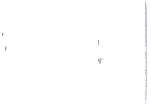 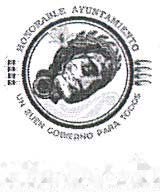 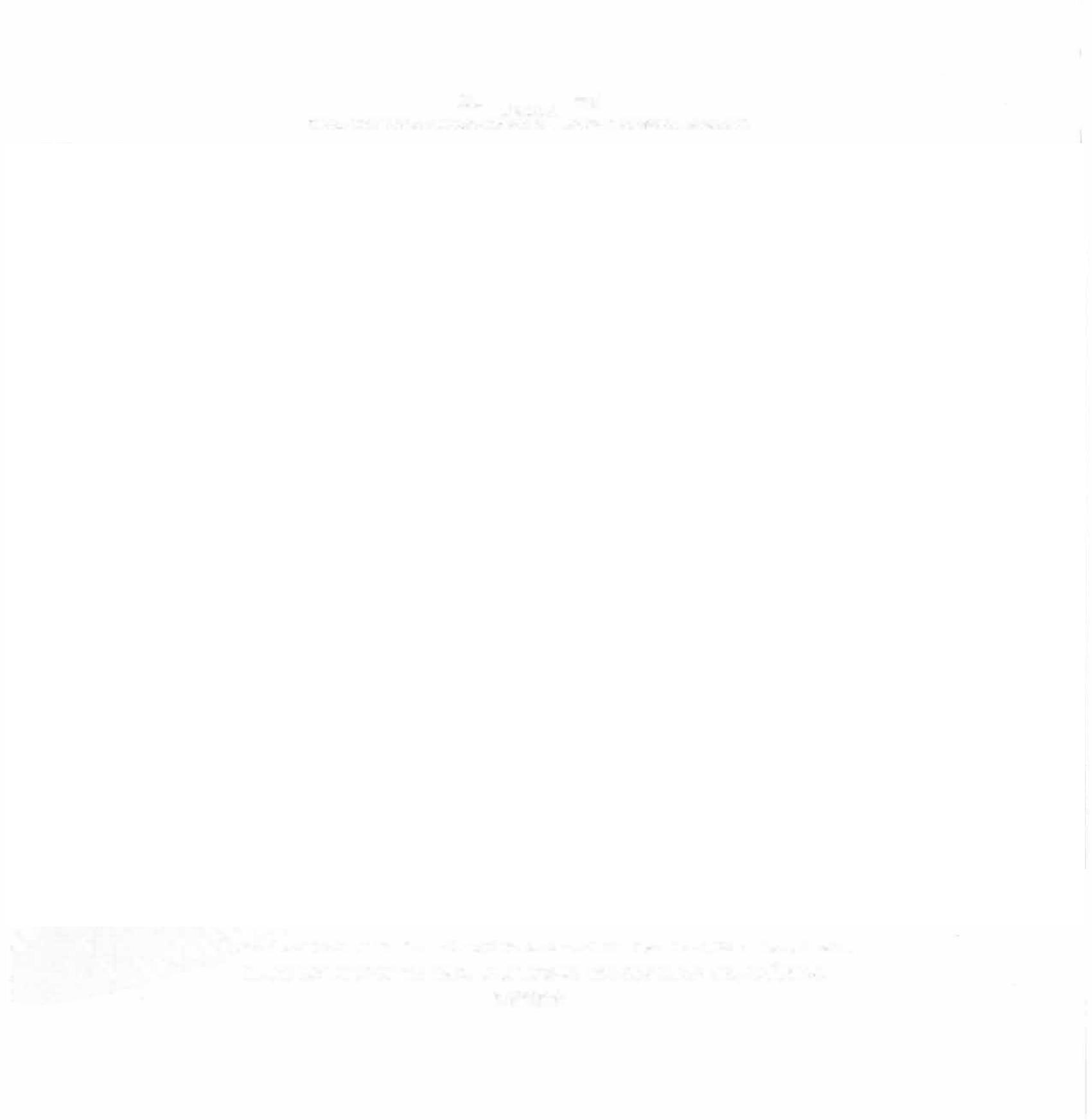 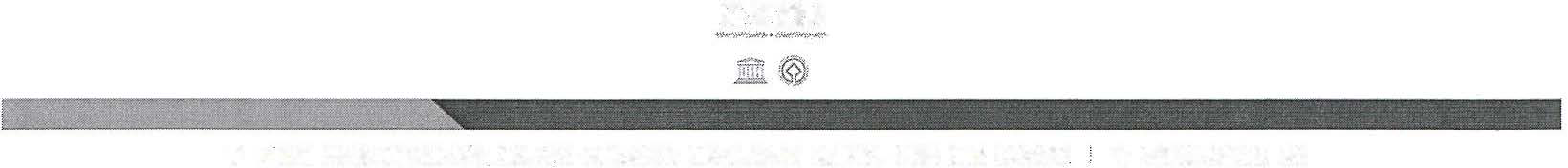 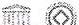 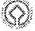 OAXACA DE JUÁREZJ!ATQI""'Ot<iO C.I.H..lUóiAI. O«I.A i1UI-A'�IOAD2019·2021"2019, AÑO POR LA ERRADICACIÓN DE LA  VIOLENCIA CONTRA LA MUJER".REGLAMENTO PARA EL OTORGAMIENTO DE DISTINCIONES DEL H. AYUNTAMIENTO DEL  MUNICIPIO DE OAXACA DE  JUÁREZ.OAXACA::.u:..�z,;--,-...,.M(.;�;rO'-��� !.·· h•.-'1(.,'.;;,,�\!;•�  Ptaza eJe la Danza s/n. Centro Histórico. Oaxaca de .Juárez. Oax.  C.P. 68000       \., (951) 501 55 00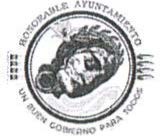 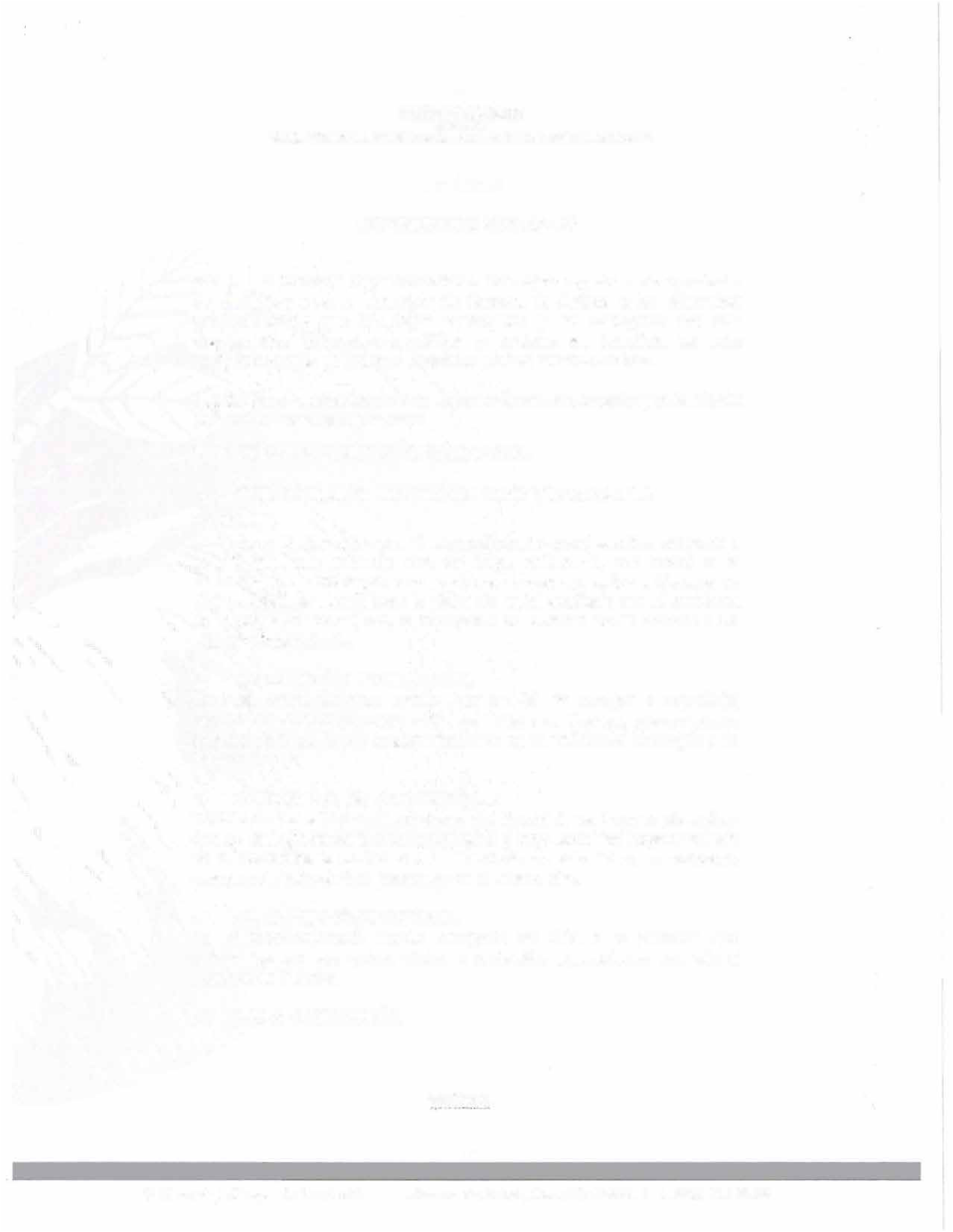 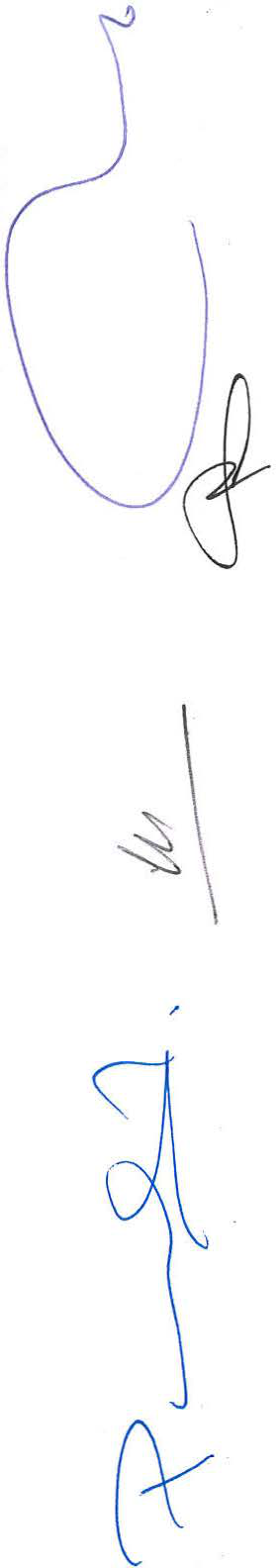 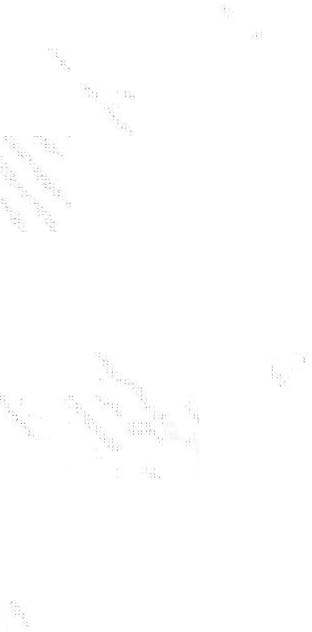 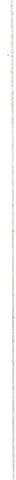 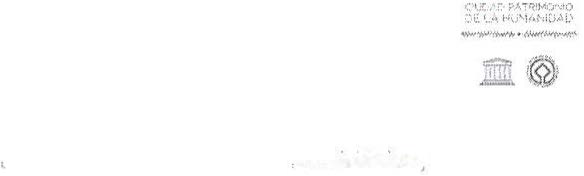 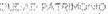 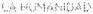 OAXACA DE JUÁREZ..T..  On,C.,OMO  VlTVO.ll Of 1.4 liU)OoKIOAD2019-2021"2019, AÑO POR LA  ERRADICACIÓN DE  LA VIOLENCIA CONTRA LA MUJER".CAPÍTULO 1DISPOSICIONES GENERALESArt.  1.  - El  presente reglamento tiene por objeto regular el  otorgamiento de distinciones en el Municipio de Oaxaca de  Juárez,  a las diferentes personalidades que  se  hayan  distinguido    y  se  distinguen  por  sus aportaciones   culturales,  científicas  y    sociales  en  beneficio  de  este municipio, o que de manera  ocasional visiten nuestra entidad.Art.  2.- Para los efectos de este reglamento se reconocerán y entenderán por distinciones las siguientes:l.    TÍTULOS DE DISTINCIÓN CIUDADANA.a) 	CIUDADANO DISTINGUIDO Y MEDALLA DONAJÍ.Ciudadano  Distinguido será el reconocimiento anual escrito,  otorgado a la  persona  que  estando  viva se  haya  esforzado,    por  servir  a  la colectividad, enalteciendo con sus obras o con sus  actos a Oaxaca de Juárez; Medalla Donají será la pieza de metal  acuñada  con el emblema de la princesa Donají, con la inscripción  en el dorso de su nombre y del año de otorgamiento.b)      OAXAQUEÑO INOLVIDABLE.Será  el  reconocimiento escrito que  se  ha  de  otorgar a   aquella(s) persona(s) fallecida(s) originaria(s) del Estado de Oaxaca, que en vida se haya(n) distinguido por sus aportaciones en beneficio del Municipio y de la Comunidad.e)     CIUDADANO DE  ANTEQUERA.Título con que  se honra al originario del Municipio de Oaxaca de  Juárez que se distinga en su trabajo o profesión y cuya actividad haya  resultado en beneficio de la sociedad o de la propia municipalidad;  no debiendo otorgarse a más de tres personas en el mismo año.d)     AL MÉRITO PROFESIONAL.Es  el  reconocimiento escrito otorgado en  vida a  la  persona    que sobresalga por sus actos, oficios o profesión, enalteciendo  con  ello el nombre de Oaxaca.               e)   MUJER OAXAQUEÑA.	OAXACA�  Piaza de la Danza s/n. Cent'o Htstónco  Oaxaca de� Juárez. Oax. C.P.  68000.  i      \. (951) 501 55  00OAXACA DE JUÁREZ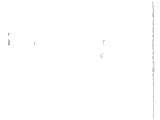 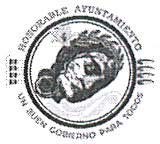 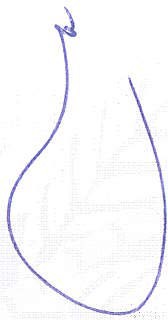 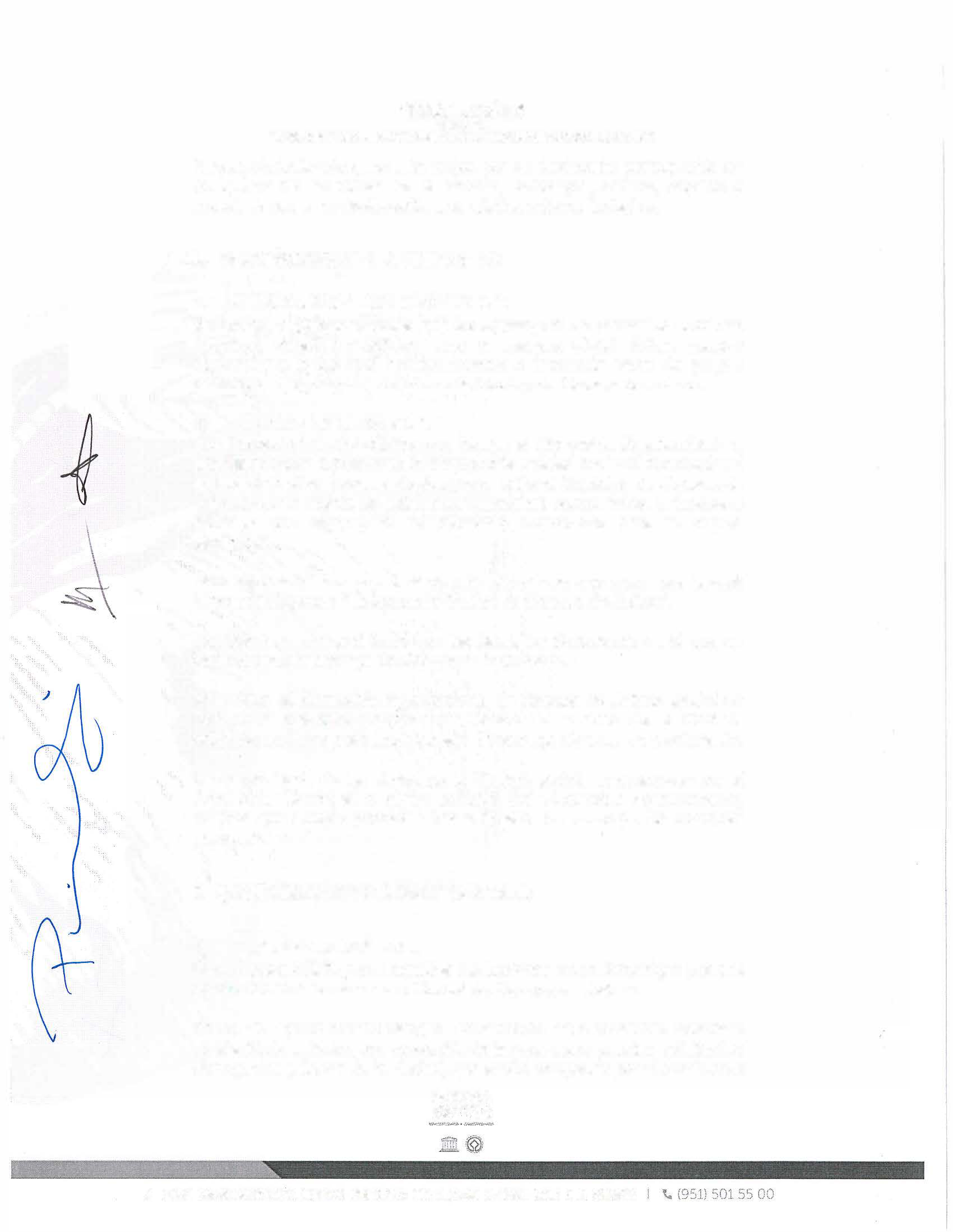 J:IA'rQ!MOt<IO CULTUiUl ot lA lll!�t>IOAr>2019-2021"2019, AÑO POR LA  ERRADICACIÓN DE LA  VIOLENCIA CONTRA LA MUJER".Reconocimiento otorgado a la mujer, por su destacada  participación en cualquiera de  las  ramas  de  la ciencia, tecnología,   cultura, deporte  o social, siendo ésta clasificación enunciativa más no limitativa.11.     RECONOCIMIENTO A VISITANTESVISITANTE DISTINGUIDO.Se otorga a personalidades que se signifiquen en cualquier  actividad científica, artística  o  pública, que  de  manera  oficial   visiten nuestro Municipio;   o a  los que  individualmente o   formando   parte de  grupos caracterizados, hagan lo propio en la  Ciudad de Oaxaca de Juárez.LLAVES DE  LA CIUDAD.Es el reconocimiento público que otorga el Honorable  Ayuntamiento  a aquélla persona o personas de reconocida calidad nacional internacional en la actividad a la que se dedica y que visite el Municipio de Oaxaca de Juárez, con el objeto de establecer  relaciones comerciales, culturales o sociales   que   signifiquen un    beneficio  importante  para   la  capital oaxaqueña.Este reconocimiento constará de una "llave" con una placa que  llevará impresa la leyenda "Llaves de la Ciudad de Oaxaca de Juárez".También se entregará junto con las llaves un documento en el  que  se haga constar la entrega de dicho reconocimiento.Así mismo el Honorable Ayuntamiento de Oaxaca de Juárez tendrá  un libro en el que toda persona  que  reciba  las  "Llaves de  la   Ciudad" estampe su firma y se haga constar la entrega de este reconocimiento.El  otorgamiento de las Llaves de la Ciudad, podrá ser propuesto  por  el Presidente  Municipal o  algún  concejal  del  Honorable   Ayuntamiento, mismas que serán aprobadas por el Presidente  Municipal en cualquier tiempo.111    RECONOCIMIENTO A INSTITUCIONES:a)       DIPLOMA AL MÉRITO.Con el que se distingue a aquellas instituciones que sobresalgan por sus aportaciones o servicios a la Ciudad de Oaxaca de Juárez.Art.  3.- El Ayuntamiento otorgará anualmente las distinciones  descritas en el artículo anterior, con excepción de las que correspondan a visitantes distinguidos y llaves de la ciudad, que serán otorgadas por el PresidenteOAXACAt::t.,:L'f� :-.\.�!-�)'¡:{)��-.�<'l. 1·::,:•.;�=-;:;·;.t,!)�  Plaza de la Danza sin. Centro Histórico, Oaxaca ele  Juárez.  Oax. C.P. 68000.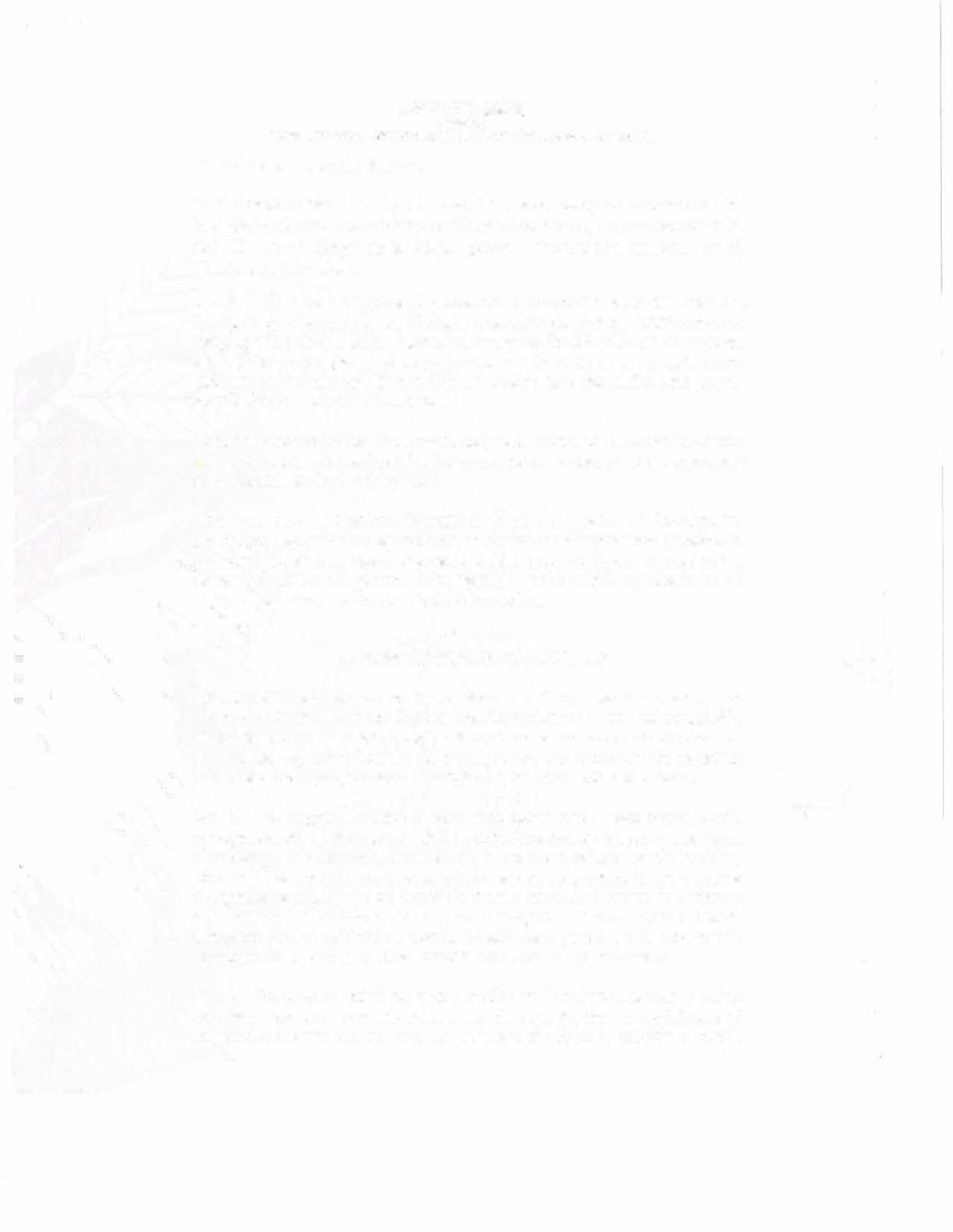 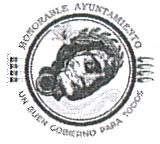 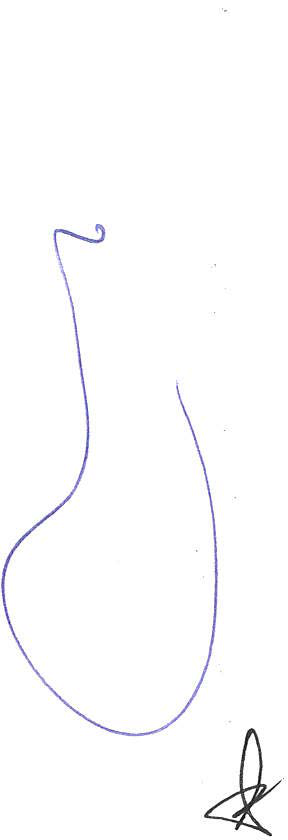 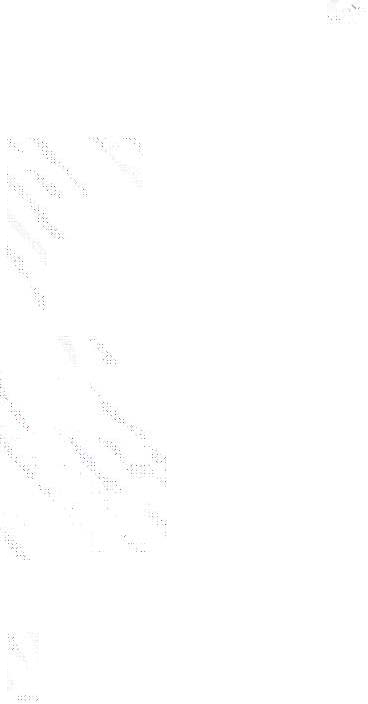 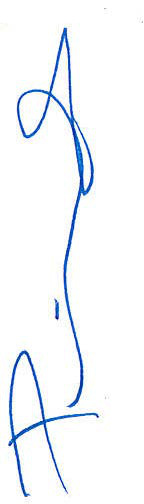 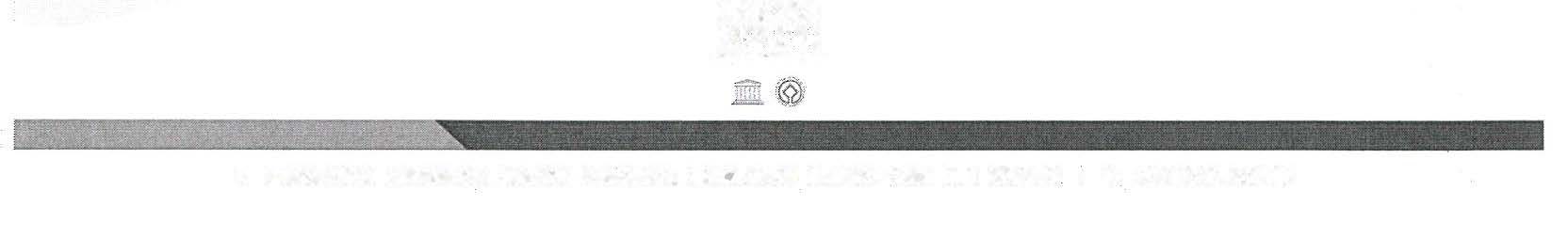 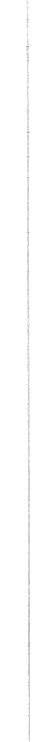 OA.XACA DE JUÁREZU'ftlllv.ONIO :.UllV�.-\1,.Otli.A tiU��IO,AO2019-2021"2079, AÑO POR LA  ERRADICACIÓN DE LA  VIOLENCIA CONTRA LA MUJER".Municipal en cualquier tiempo.El reconocimiento a la Mujer Oaxaqueña, será otorgado  anualmente  en la sesión solemne a celebrarse el día ocho de marzo,  en conmemoración del Día Internacional de la Mujer, previa   convocatoria lanzada  por el Presidente Municipal.Art.  4.- En todos los Títulos aludidos, se reproducirán la Cédula Real  de Carlos V de Alemania y 1     de España, que el 25 de abril de 1532 otorgó el rango de "Ciudad" a la que hasta entonces había sido Villa  de Antequera en el Valle de Guajaca, así como también el Decreto de la H.  Legislatura del Estado, fechado el 1O de octubre de 1872,  que designó a esta propia ciudad como "Oaxaca de Juárez".Para ser merecedor del Título de Oaxaqueño Inolvidable, se considerarán las propuestas que realicen instituciones de la  sociedad civil o personas Domiciliadas en la municipalidad.Una  vez  que  el  Cabildo  Municipal, haya  designado  al   Oaxaqueño Inolvidable, se inscribirá su nombre, el año de su otorgamiento y mención de su obra, en una placa colocada en un  lugar de honor al que tenga acceso el público en general. Este espacio será también aprobado por el H.  Ayuntamiento, dentro del  Palacio Municipal.CAPÍTULO 11JARDÍN DE  HOMBRES ILUSTRESArt.  5.- Acordado que fuera el espacio que el H.  Ayuntamiento designará como Jardín de Hombres Ilustres, se dispondrá un  memorial construido en estelas, bajo un diseño que contemple un estilo adecuado al entorno. En dichos espacios  habrán de   consignarse los nombres de aquellas personas que le hayan dado  prestigio a este municipio o al estado.Art.  6.- Los nombres de las personas merecedoras a este honor, serán               �Jpropuestas por el órgano que defina el H.  Ayuntamiento, quien aprobará o rechazará las mismas, derivado de un examen exhaustivo de la  vida y obra de éstas, y que, por sus aportaciones en cualquiera de  los campos del quehacer humano y en beneficio de la ciudad de Oaxaca de Juárez o del Estado de  Oaxaca, se  hayan   distinguido.    Dicho órgano  estará integrado por un mínimo de tres  historiadores o personas de reconocido prestigio en el tema y que no formen parte del H.  Ayuntamiento.Art. 7.- Se podrán incluir en esta relación de Hombres Ilustres, a  todas aquellas personas que oriundas o no del estado, hayan  contribuido al engrandecimiento  del  mismo,  sin distingo de  época,   religión o credo político.OAXACA�:el;,:_:,•- �.\·:¡:�'-)',,0::t ��-· F: ''l"·�,;:;.�\!)---w.·-·.!,;.,.¡J-,#-�  P:aza de la Danza s/n. Centro Histórico.  Oaxaca de Juárez. Oax. C.P. 68000  i      \. (951) 50155  00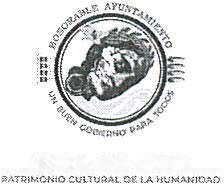 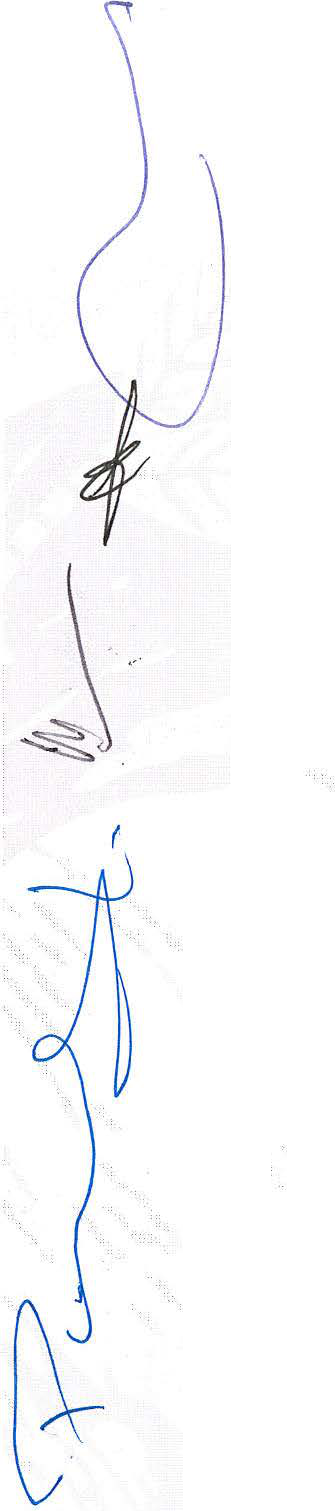 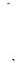 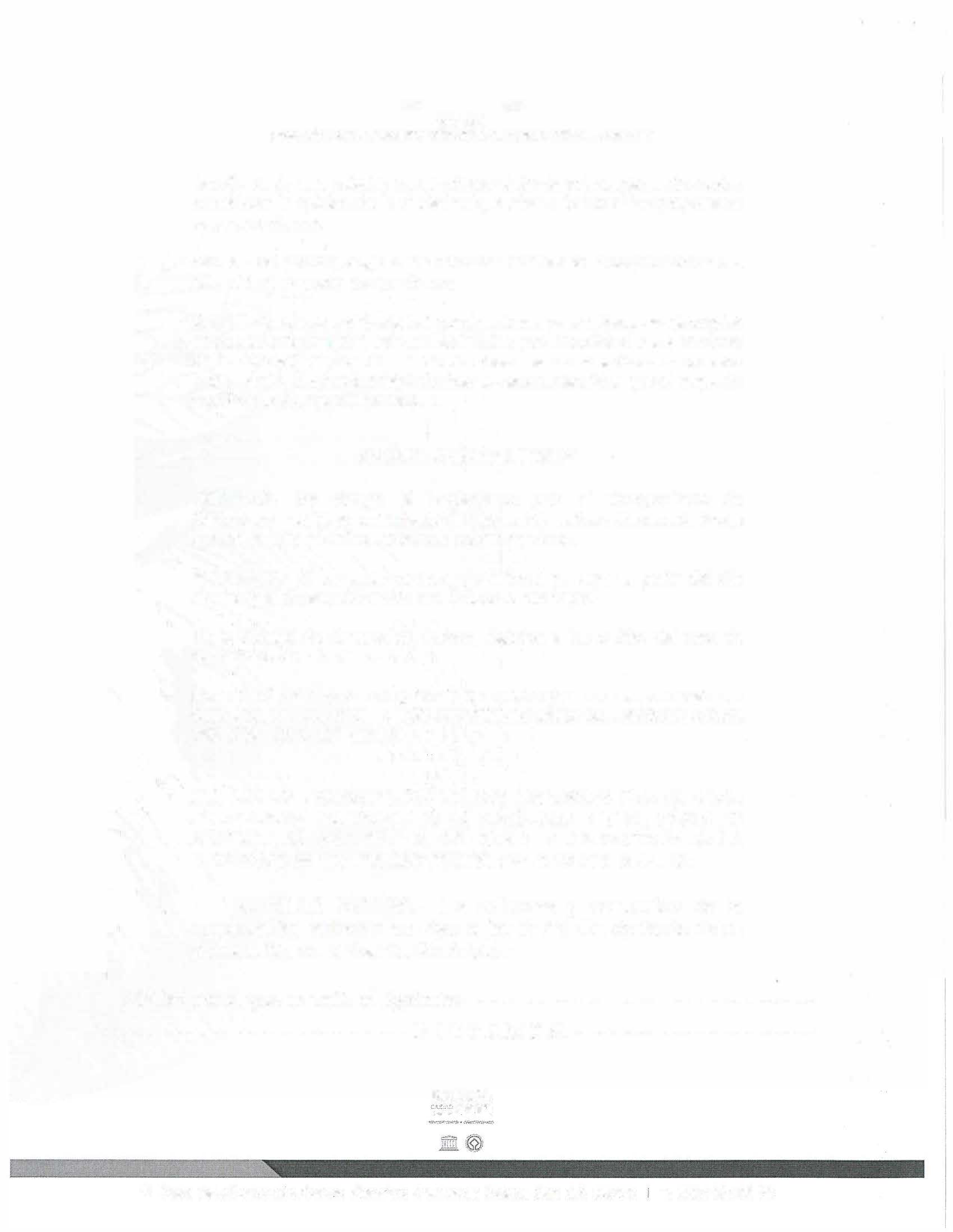 OAXACA DE JUÁREZ2019·2021''2019,  AÑO POR LA  ERRADICACIÓN DE LA  VIOLENCIA CONTRA LA MUJEWArt.  8.- El  órgano referido en el artículo siete de este reglamento,  podrá considerar la opinión de la ciudadanía, a efecto de hacer las propuestas correspondientes.Art.   9.- Se podrán elegir a los hombres ilustres en cualquier fecha  del año, sin menoscabo de su número.Art.  10.- Una vez aprobada las nominaciones respectivas, se  dispondrá de un plazo no mayor a treinta días hábiles para inscribir el o los nombres de los homenajeados en las estelas descritas en el  artículo 6°  de este instrumento, procediéndose a realizar la ceremonia cívica que al respecto organice la Secretaría Municipal.ARTÍCULOS TRANSITORIOSPRIMERO.-   Se  abroga  el  Reglamento  para  el  Otorgamiento    de Distinciones del H. Ayuntamiento de Oaxaca de Juárez, Oaxaca de fecha quince de julio de mil novecientos ochenta y cinco.SEGUNDO.-  El   presente  reglamento entrará en vigor a partir del  día siguiente al de su publicación en la Gaceta Municipal.En la Ciudad de Oaxaca de Juárez, Oaxaca a los 5 días del mes  de noviembre del dos mil cuatro.DADO EN  LA  SALA DE  CABILDO  MUNICIPAL EN  LA  CIUDAD DE OAXACA DE  JUÁREZ, A LOS DIECIOCHO DÍAS  DEL  MES  DE  ABRIL DEL  AÑO  DOS MIL SIETE.ARTÍCULOS TRANSITORIOS DE LAS REFORMAS POR EL CUAL SE ADICIONA  EL INCISO  E) AL  ARTÍCULO   2  Y  EL PÁRRAFO SEGUNDO  AL ARTÍCULO  3, ASÍ COMO LA CORRECCIÓN  DE  LA NUMERACIÓN DE LOS ARTÍCULOS APARTIR DEL  5 AL  1 O.ARTÍCULO PRIMERO.-  Las  reformas  y  corrección  de   la numeración, entraran en vigor a partir del día siguiente  de su publicación en la Gaceta Municipal."Motivo por el que, se emite el siguiente: ----------------------------------------------- ----- D  I C T A M E N. --------------------OAXACA=""-\''".)!!��w;';):,•.¡.: l,\ hO:'i/>}.:;>�0lil    Plaza (jC  la Danza s/n, Centro Hislór ice. Oaxaca de Juárez. Oax. C.P. 68000.         \o  (%1.) 501 55 OCOAXACA DE JUÁREZ2019·2021"2019, AÑO POR LA ERRADICACIÓN DE  LA  VIOLENCIA CONTRA LA MUJER''.-- -PRIMERO. -Se aprueba la adición del inciso e) al artículo 2 y de un segundo párrafoal  artículo 3 del Reglamento para el Otorgamiento de Distinciones del H. Ayuntamiento del Municipio  de Oa:xaca de Juárez, en los términos referidos en elCONSIDERANDO III del cuerpo del presente dictamen. - - - - - - - - ---- -------- SEGUNDO.- Se aprueba  la corrección de la numeración de los artículos que integran el Reglamento para el Otorgamiento de Distinciones del H. Ayuntamiento del   Municipio    de  Oa:xaca de  Juárez,  en  los  términos   establecidos en  el CONSIDERANDO IV  del presente dictamen. ------------ - - - TERCERO.-Una vez aprobado que sea el presente dictamen en la Sesión deCabildo,  realícense las publicaciones necesarias  para la entrada en vigor  de las reformas y corrección de numeración del Reglamento para el Otorgamiento  de Distinciones del H. Ayuntamiento  del Municipio  de Oa:xaca de Juárez.- - - - - - - ­- - - NOTIFIQUESE  Y CÚMPLASE; ----------- --- - - - - - - - - - --------- - - Así lo clictaminaron por unanimiclad ele votos, los  Integrantes de la Comisión de Reglamentos y Nomenclatura  Municipal  y de la Comisión  de  Igualdad de Género, que actúan en Comisiones Conj��tas, quienes lo firman  al margen y al�'alce en términos del artículo 99  y para los fines del artículo 100  ambos del BandoPolicía y Gobierno del Municipio de Oa:xaca de - -- ------------------ -C O N S T E. -                           - - - - - - - ---- -.·PRESIDENTE            COMISIÓN  DE Y NOMENCLATURA MUNICIPAL.OAXACA::=e��-�.,-:-  :-,'.""'?cl<.-<·-:J,)�;;-:  ..•\ ¡,,_, j,,.?-::0�\t•�'!w.-.��h·.�-�  Plaza de ta  Danza s/n. Centro Histórico. Oaxaca de Juárez. Oax. C.P.  68000.  :    � (951.) SOl 55 00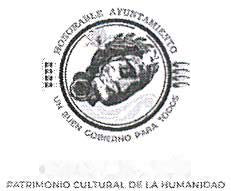 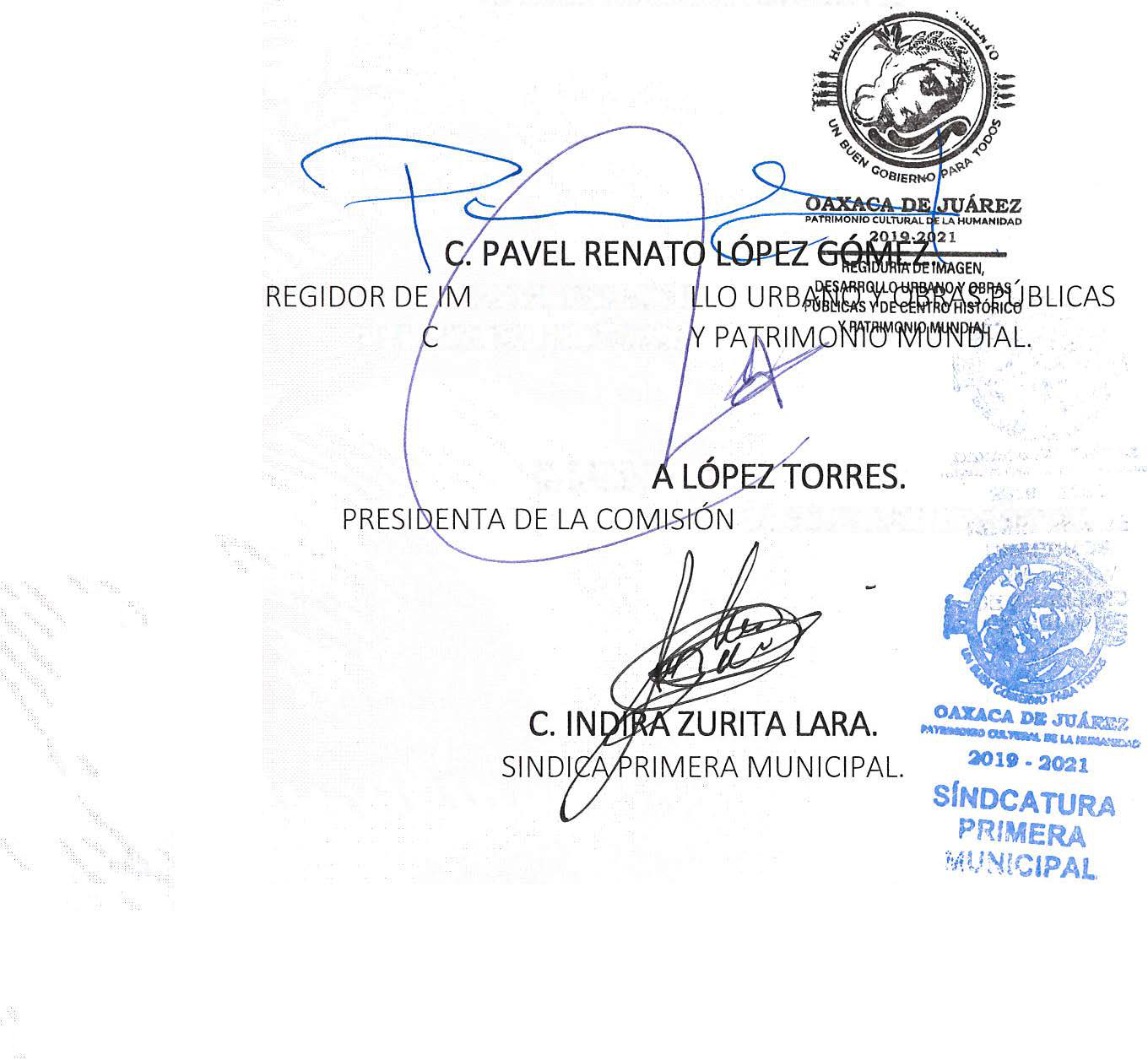 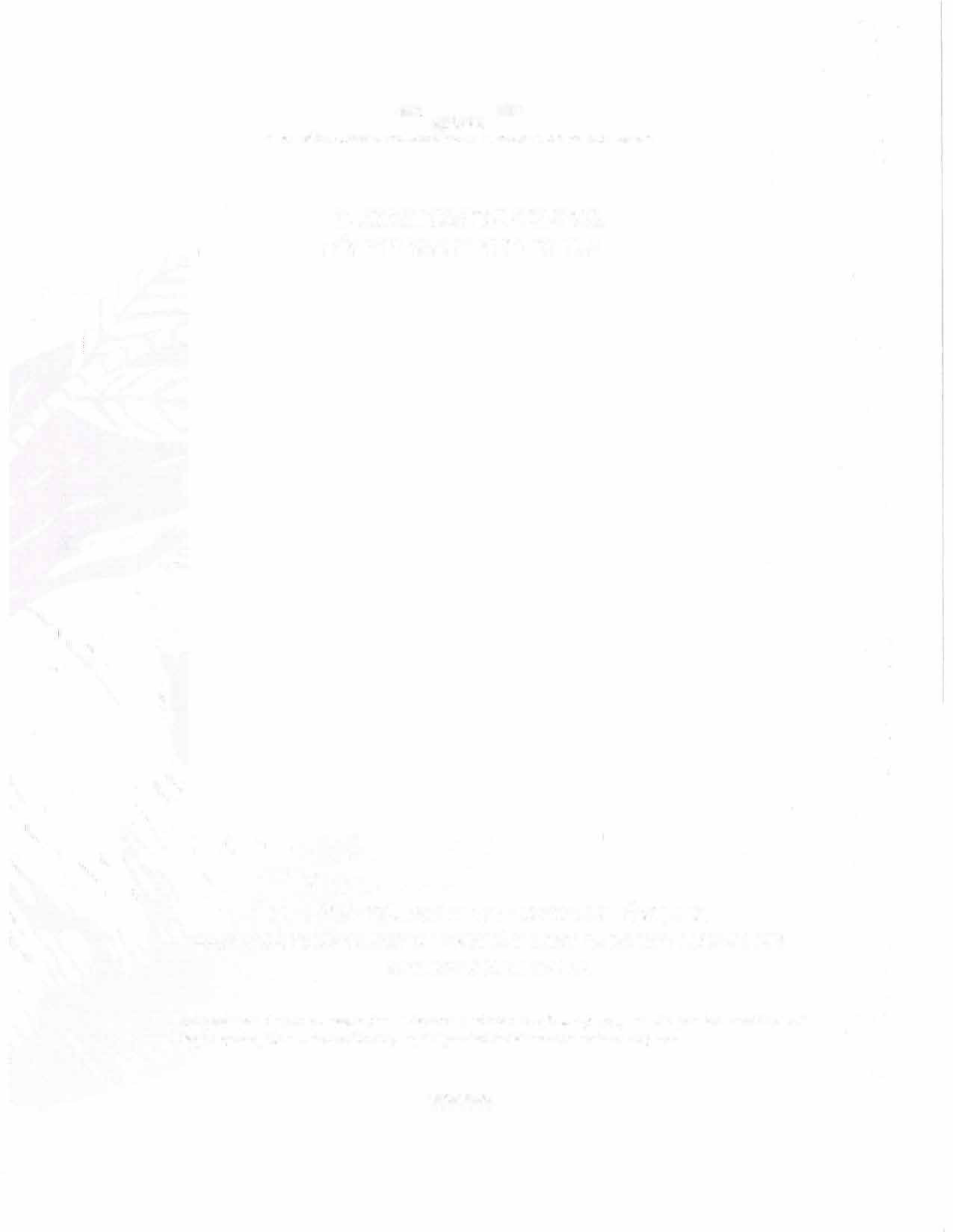 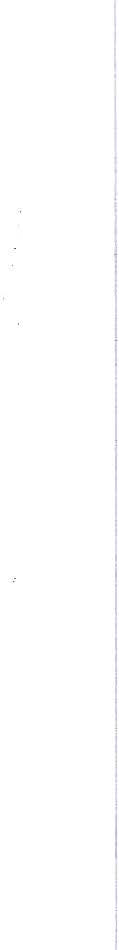 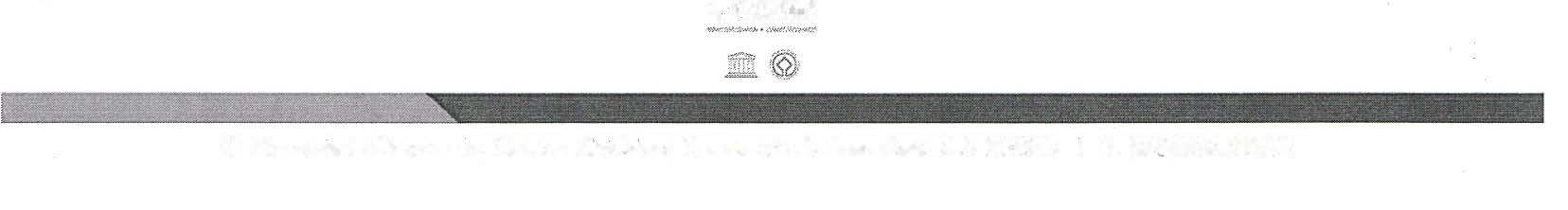 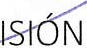 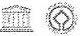 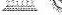 OAXACA DE JUÁREZ2019-2021"2019, AÑO POR LA ERRADICACIÓN  DE LA VIOLENCIA CONTRA LA MUJER".C. JORGE  CASTRO  CAMPOS.SÍNDICO SEGUNDO MUNICIPAL.AGEN, DESARRO Y DE    ENTRO  HISTÓRICOC. MIRN                                ·  ---  .DE IGUALDAD  DE GÉ�ERO.C. LUZ MARÍA SOLEDAD CAN SECO VÁSQUEZ. REGIDORA DE GOBIERNOY ESPECTÁCULOSY DE MEDIO AMBIENTE Y RECURSOS NATURALES.Las presentes firmas corresponden  al dictamen  número  005/CRNM/2019, emitido por las Comisiones deReglamentos y Nomenclatura Municipal y de Igualdad de Género actuando en conjunto.OAXACA::-:t;:·:.::,.:--,•o�rn}l;c;:--.:�)M:(.,;\!c�:;.;-,:;-;l',i;@    Plaza eje  la Danza s/n. Centro H1stónco.  OaY.aca eJe Juárez. Oax. C.P.  68000.  l    \. (951.) 50155 OC